„Prodejna smíšeného zboží v Prostějovičkách“je provozována za finanční podpory Olomouckého kraje (Program obnovy venkova Olomouckého kraje 2021 – Podpora venkovských prodejen)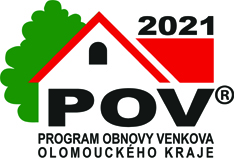 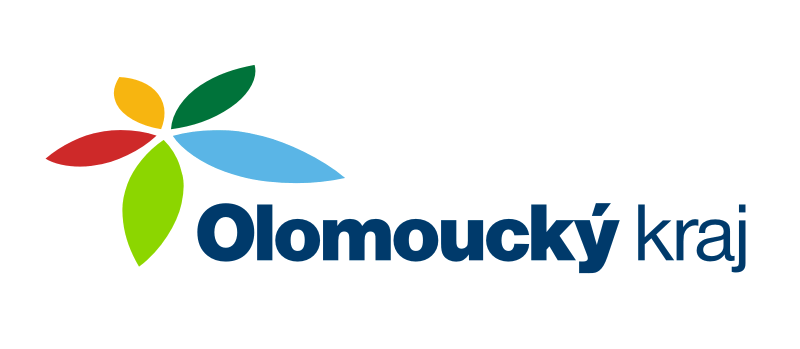 